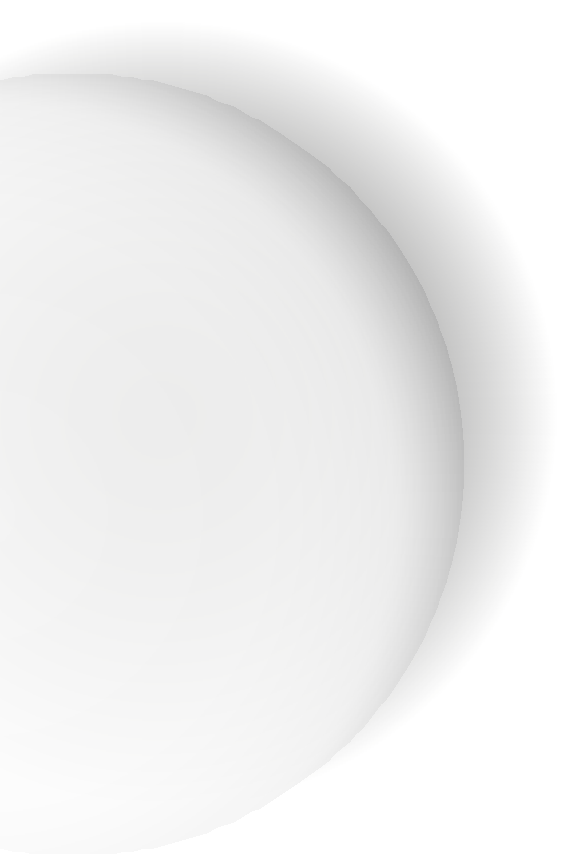 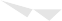 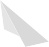 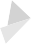 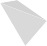 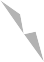 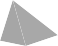 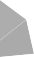 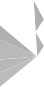 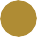 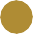 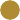 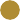 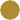 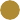 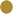 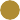 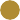 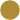 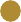 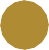 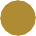 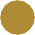 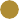 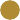 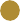 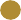 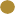 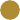 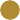 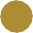 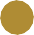 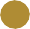 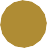 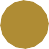 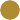 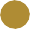 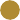 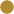 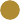 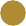 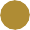 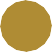 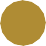 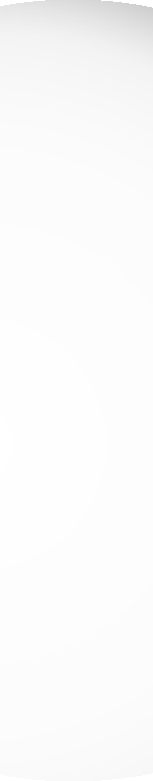 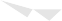 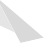 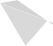 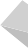 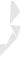 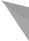 ИНФОРМАЦИОННЫЕ ТЕХНОЛОГИИ, ПОЛИТИКА ИНФОРМАЦИОННОЙ БЕЗОПАСНОСТИ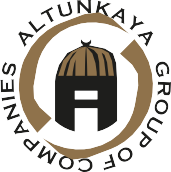 С 1980 ГОДА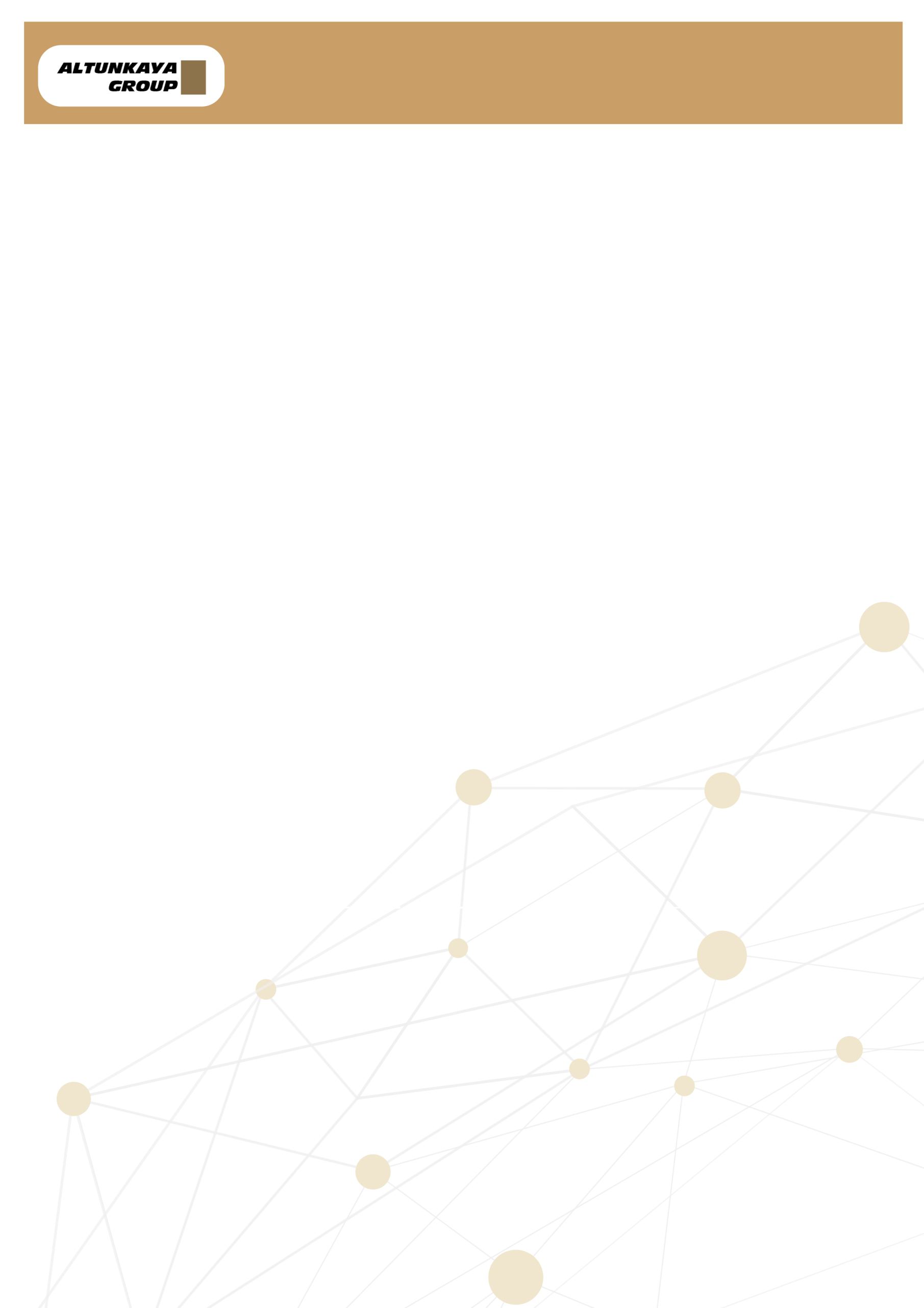 ИНФОРМАЦИОННЫЕ ТЕХНОЛОГИИ, ПОЛИТИКА ИНФОРМАЦИОННОЙ БЕЗОПАСНОСТИДокумент №Дата публикацииРедакция №Дата редакции: AG.BT.S01.POL01: 20.03.2017: 01: 26.10.2021. ЦЕЛЬЦелью Политики информационной безопасности является предотвращение инцидентов информационной безопасности или минимизация риска ущерба для обеспечения непрерывности деятельности группы компаний Алтункая (Altunkayа) и ее аффилированных компаний, а также для снижения воздействия потенциальных угроз. В связи с этим была создана система управления информационной безопасностью, целью которой было соответствие стандарту TS EN ISO/IEC 27001:2017.2. ОБЛАСТЬ ПРИМЕНЕНИЯДанная политика распространяется на информационные ресурсы группы компаний Алтункая (Altunkayа). Она применяется сотрудниками группы компаний Алтункая (Altunkayа) и ее аффилированных компаний, входящих в состав группы компаний, внутренних и внешних поставщиков/подрядчиков.3. ОТВЕТСТВЕННОСТЬВсе сотрудники организации и все заинтересованные стороны, находящиеся в сфере действия СУИБ, обязаны реализовывать данную политику и выполнять требования СУИБ.4. ПОЛИТИКАОсновные принципы группы компаний Алтункая (Altunkayа), которая придает большое значение информационной безопасности:Управление информационными активами, определение значений безопасности, потребностей и рисков активов, разработка и внедрение средств контроля рисков безопасности,Определение рамок, которые должны быть установлены нормативными документами для определения стоимости информационных активов, потребностей в безопасности, уязвимостей, угроз для активов и частоты этих угроз,Изложить принципы работы по обработке рисков,Постоянно контролировать риски путем пересмотра технологических ожиданий в рамках объема предоставляемых услуг,Обеспечение соответствия требованиям информационной безопасности, вытекающим из национальных или международных нормативных актов, которым она подчиняется, выполнение требований права и соответствующего законодательства, выполнение обязательств, вытекающих из договоров, и корпоративных обязанностей перед внутренними и внешними заинтересованными сторонами,Минимизировать влияние угроз информационной безопасности на непрерывность услуг и способствовать обеспечению непрерывности,Обладать компетенцией для быстрого реагирования на возможный инцидент информационной безопасности и минимизации последствий инцидента,Поддерживать и улучшать уровень информационной безопасности с течением времени с помощью оптимизированной экономически эффективной инфраструктуры контроля,Улучшать репутацию организации, а также защищать ее от негативных последствий, связанных с информационной безопасностью,Система управления информационной безопасностью (СУИБ) была разработана для создания и обеспечения информационной безопасности во всех группах компаний Алтункая (Altunkayа).Все объявления от имени СУИБ будут осуществляться по электронной почте по адресу bgys@altunkaya.com, и все сотрудники, использующие систему электронной почты, должны в первую очередь принимать во внимание объявления, поступающие с данного адресаПересматривать политику информационной безопасности не реже одного раза в год и контролировать ее актуальность.Аднан ОЗЕРРуководитель отдела информационных технологий